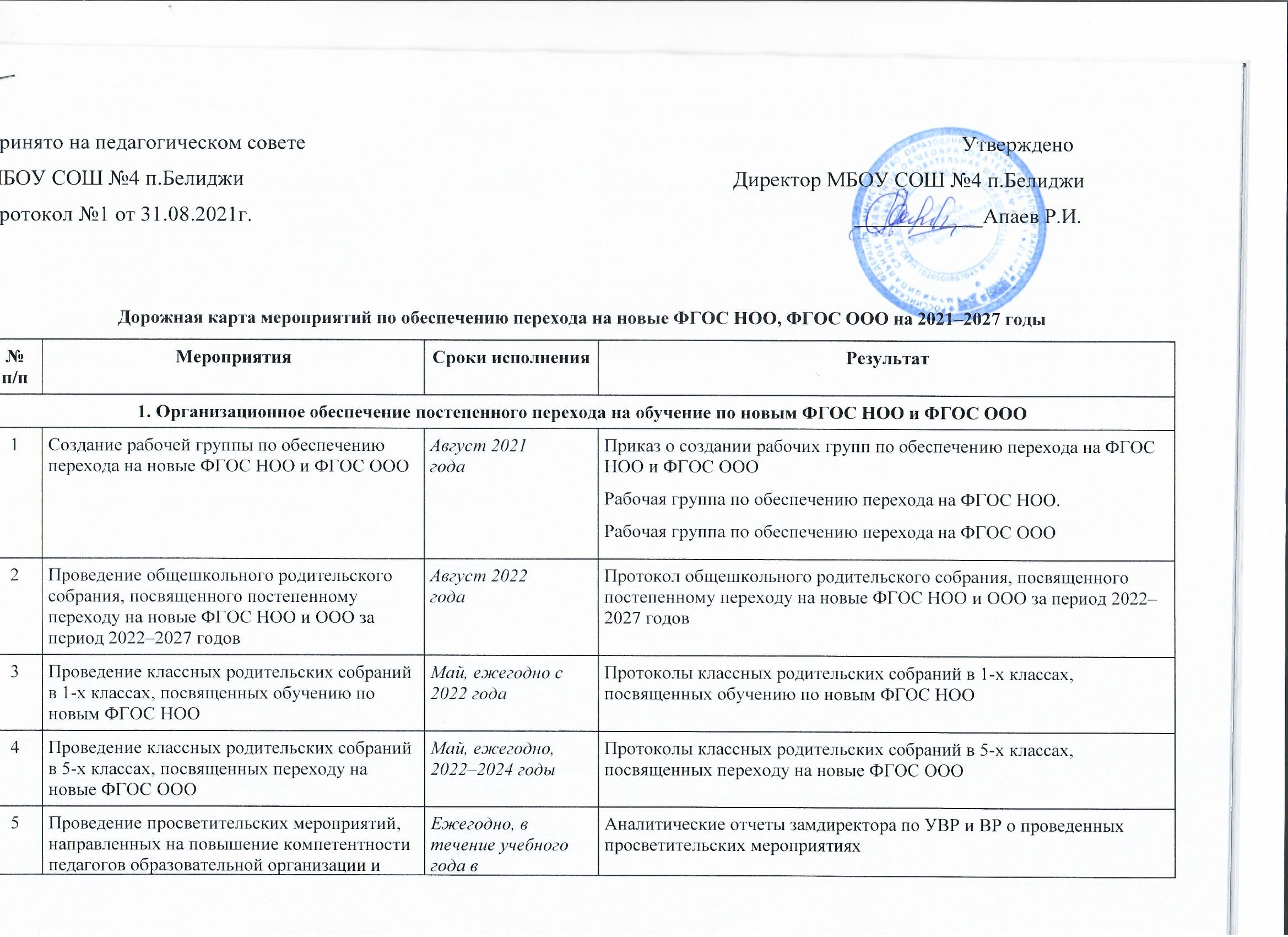 Принято на педагогическом совете                                                                                                                          УтвержденоМБОУ СОШ №4 п.Белиджи                                                                                           Директор МБОУ СОШ №4 п.БелиджиПротокол №1 от 31.08.2021г.                                                                                                                ____________Апаев Р.И.Дорожная карта мероприятий по обеспечению перехода на новые ФГОС НОО, ФГОС ООО на 2021–2027 годы